Муниципальное бюджетное общеобразовательное учреждение«Сергачская средняя общеобразовательная школа № 6»                                                                                                                       Утверждена    Принята на педсовете:                                                                   приказ № _____от ______протокол № ___ от ________г. Воспитательная система  5 «А» класса«Путь к здоровью»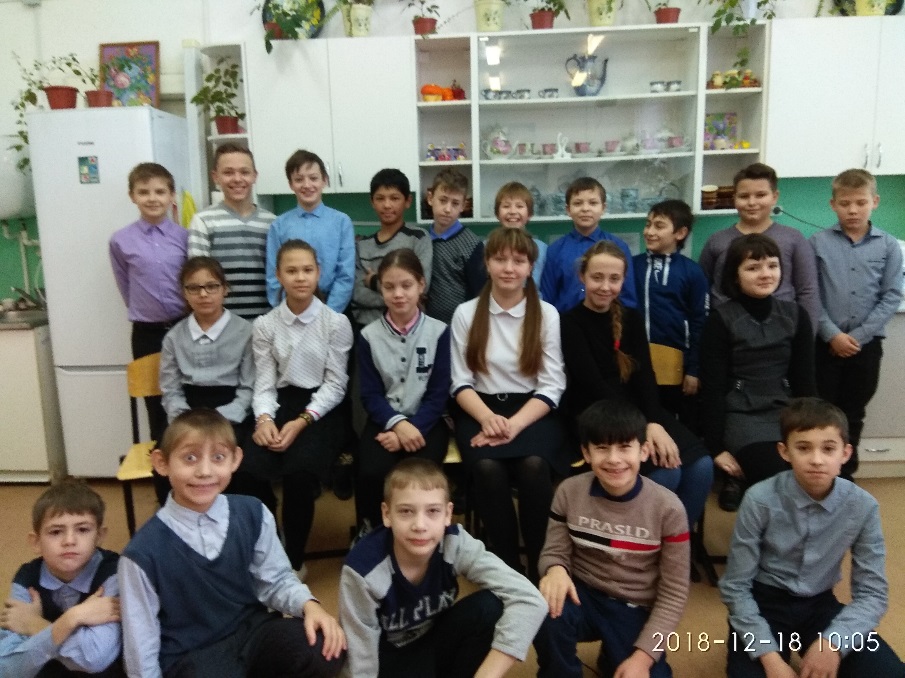 Составиль:классный руководитель               5 "А" класса                                     Устимова                                               Елена Ивановнаг. Сергач2018-2023 гг.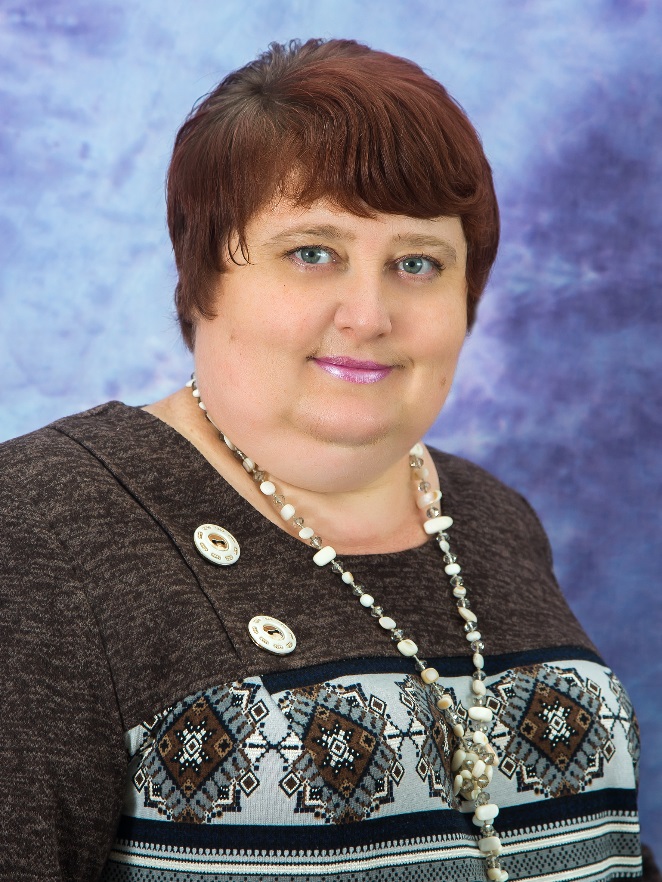 Устимова Елена Ивановна,классный руководитель 5 «А» класса, первая квалификационная категория,стаж работы - 22 года Это мой – любимый 5 «А» класс!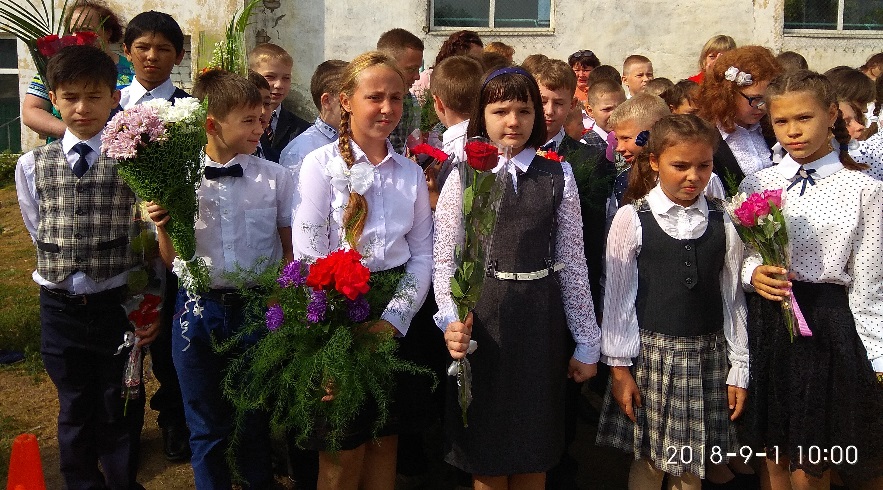 